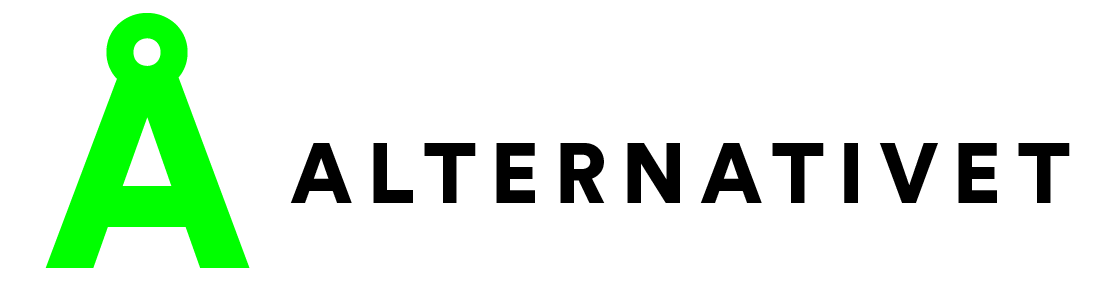 Alternativet Rudersdal’s politik for Rudersdal kommune – et inspirationskatalogKære læser, det dokument du skal til at læse er de politiske forslag, Alternativet Rudersdals omkring 100 medlemmer har været med til at forme det sidste halvandet år. Det er en proces, der startede med en ringerunde, hvor vi hørte hvad vores medlemmer var interesserede i. De temaer, som medlemmer gav udtryk for, betød noget for dem, tog vi op i to lokalpolitiske laboratorier, som blev afholdt i 2016. Efterfølgende har vi haft et par åbne møder om dokumentet i bestyrelse og i en mindre gruppe. Sluttelig er der lavet en redaktion af to medlemmer. Vi er meget stolte af den proces, der har ført til dokumentet. Fordi vi mener, at denne politik er lavet i Alternativets ånd med fokus på ”flere ved mere”, græsrodsarbejde og aktiv brug af vores værdier og dogmer. Det er et levende dokument, som vi bruger som pejlemærke i 2017-18. Men det er ikke en fasttømret politik i gængs forstand. Vi er et nyt parti, ikke mindst lokalt, og vi tror vi skal have længere erfaring for at kunne lave en detaljeret bindende lokalpolitik. Det, vi vil holdes op på, er vores mærkesager, som du kan læse om her (LINK)Alternativets værdierMOD. Mod til at se problemerne i øjnene, men også mod på den fremtid, der er vores.GENERØSITET. Alt, hvad der kan deles, skal deles med dem, der har lyst.GENNEMSIGTIGHED. Alle skal have mulighed for at se os over skulderen – både på  og dårlige dage.YDMYGHED. Overfor opgaven, overfor dem, vi står på skuldrene af og overfor dem, der kommer efter os.HUMOR. Uden humor ingen kreativitet. Uden kreativitet ingen gode idéer. Uden gode idéer ingen skaberkraft. Uden skaberkraft intet resultat.EMPATI. At sætte sig i den andens sted og se verden derfra. Og derpå skabe løsninger, hvor alle vinder.Alternativets debatdogmerVi vil gøre opmærksom på både fordele og ulemperVi vil lytte mere, end vi vil tale, og vi vil møde vores politiske modstandere der, hvor de erVi vil fremhæve de værdier, som ligger bag vores argumenterVi vil indrømme, når vi ikke kan svare på et spørgsmål og indrømme, hvis vi har taget fejlVi vil være nysgerrige overfor alle dem, vi samtaler og debatterer medVi vil åbent og sagligt argumentere for, hvordan Alternativets politiske visioner kan nåsAlternativets tre bundlinjerAlternativet ønsker at følge udviklingen i samfundet ikke ud fra udviklingen i BNP, men ud fra tre bundlinjer:Den økonomiske som handler om produktion og fordeling af indkomstden sociale bundlinje, som handler om menneskers tilfredshed og livsglæde og den grønne bundlinje, som handler om den måde vi omgås med naturen og jorden på De tre bundlinjer er også bestemmende for den måde Alternativet vil arbejde på lokalt, og vi vil hen ad vejen arbejde for at Rudersdal kommune bliver foregangskommune ved at kunne beskrive udviklingen på de tre bundlinjer i kommunen, samt virkningen af kommunens bidrag hertil.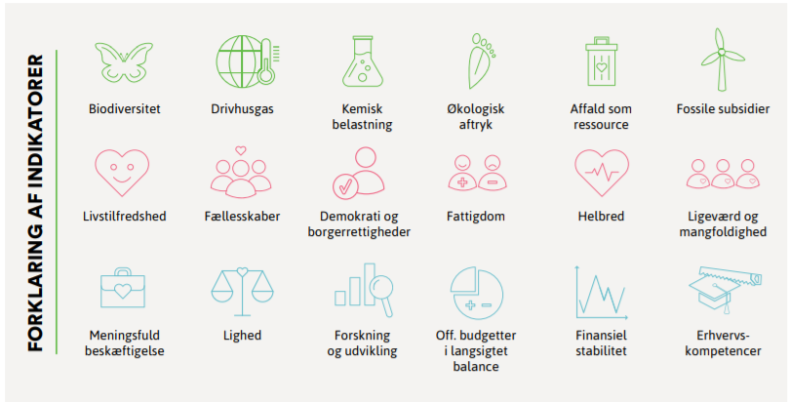 FAMILIEPOLITIKDen kommunale familiepolitik tager udgangspunkt i alternativets vision om balance i hverdagen, og at alle skal kunne bidrage til samfundet. SMÅBØRNSPOLITIK Alternativets vision er, at børn vokser op i trygge omgivelser med ubetinget kærlige og omsorgsfulde forældre, der kan sørge for, at børnene også modtager god alderssvarende stimulering, dannelse og læring. Da det af os alle forventes, ikke mindst af den nuværende regering, at begge forældre er på arbejdsmarkedet, er detikke kun forældrenes ansvar. Fællesskabet, kommunen og staten bør understøtte, at forældrene kan leve op til deres ansvar.Alternativets vision:At småbørnsforældre kan nedsætte deres arbejdstid, så børnene får gavn af deres omsorg i mindst halvdelen af deres vågne tid. At børn ikke er i daginstitution mere end højst 6 timer om dagen.At alle børn får en professionel og sproglig stimulering tidligt i deres liv og bliver del af et fællesskab større end familien. At gode institutioner sørger for gode rammer om børnenes udvikling.Vi ønsker, at daginstitutioner er fri for kontrol og topstyring, og i højere grad får mulighed for at bruge ressourcerne, hvor de mener, at det er vigtigt.Vi ønsker at pædagoger og medhjælpere har maksimal indflydelse på deres arbejde.Vi ønsker minimumsnormeringer, så vi sikrer et fornuftigt minimum af uddannede pædagoger per barn.Vi ønsker at tilstræbe kønsmæssig og etnisk diversitet i daginstitutionerne.Konkrete forslag: Daginstitutioner og lokalsamfundetAlternativet ønsker at inddrage familien og lokalsamfundet mere i daginstitutionernes hverdag. Vi ønsker at omdanne disse institutioner til samlingspunkter i lokalsamfundet. Særligt ønsker vi, at dagplejere i lokalområdet tilknyttes institutionerne, og kan deltage i deres daglige aktiviteter. Familie og alle andre, der har lyst, kan give en hånd med. F.eks. forældre, ældre søskende, bedsteforældre, pensionister, arbejdsløse osv. Dette må dog ikke influere på normeringen af professionelt personale.Eksempler på aktiviteter kunne være: At holde “åbent hus” arrangementer.At invitere frivillige med på udflugter til kulturelle institutioner, i naturen eller lignendeAt give adgang til legepladser uden for åbningstiden.SKOLEPOLITIK.Folkeskolen i RudersdalSkolen er den vigtigste institution i børn og unges liv og i samfundets forberedelse af børnene til voksenlivet. Det gælder det personlige ansvar, arbejdsmarkedet og deltagelse i samfundsliv og demokrati.Folkeskolerne i Rudersdal udgør et broget billede: Eleverne klarer sig gennemgående godt fagligt og trivslen er ret høj. Men billedet er knapt så prangende, når man tager forældrenes socio-økonomiske baggrund i betragtning. De senere år har været præget af stor turbulens: Skolereformens mange ændringer, mindre forberedelsestid, besparelser og en problematisk inklusion har ført til en negativ udvikling, hvor flere elever flytter til private skoler, og til en betydelig lærerudskiftning. Enkelte skoler har oparbejdet store underskud, og er kommet i en negativ nedadgående spiral. Folkeskolens muligheder for at skabe læring og trivsel er derfor udfordret.Alternativets vision:At folkeskolerne er  selvstændige skoler, som sidestiller det kreative og dannelsen  med færdigheder og faglige standarder på den anden. Iværksætteri, kunst og kultur skal sammen med åben skole hjælpe hertilAt folkeskolen er mangfoldig og det naturlige fælles mødested for børn med forskellig familiebaggrund fra forskellige sociale og etniske grupper.At forældrene tilvælger folkeskolen på grund af dens kvaliteter, og at andelen af børn i de private skole falder, fordi folkeskolens omdømme, læring og trivsel er styrket.Alternativet i Rudersdal vil arbejde for:At politikere og forvaltning understøtter skolernes arbejde med at gøre alle elever så dygtige, de kan blive. Herunder at der gøres en særlig indsats, så skolegangen for børn fra hjem med forældre uden uddannelse, andet modersmål end dansk, særlige støttebehov og med trivselsproblemer bliver en succes.At alle skoler, lærergrupper, skolepædagoger og ledere på tværs af skolerne deler og udvikler deres professionelle viden og praksis.At udviklingen i skolernes evne til at skabe læring og trivsel følges  af forvaltning og politikere, så der løbende kan ske de nødvendige tilpasninger i organisering, ledelse, ressourcer og metoder.At den nuværende topstyring erstattes af størst mulig indflydelse til det enkelte lærerteam og decentralisering af flest mulige beslutninger fra forvaltningen til den enkelte skoles ledelse og bestyrelseAt forældre, foreninger og  virksomheder bidrager til at styrke særligt områder som bevægelse, musik, kunst, iværksætteri og kendskab til arbejdslivet Konkrete tiltag:Der tilføres folkeskolen et beløb på 25 mio. kr. i skoleåret 2018/19 idet besparelserne i 2018 budgettet tilbagerulles. Der bevilges yderligere beløb de følgende år i valgperioden til øget grundbeløb, øget taxametertilskud og beløb til særlige indsatser, jfr. nedenfor. Inklusionsindsatsten understøttes via en styrket fælles faglig uddannelse og rådgivning, samt en bevillingsmodel, der finansierer skolernes merindsats i forbindelse med særligt støttekrævende børn.Skolerne får mulighed for selv at beslutte at afkorte skoledagen inden for lovens og forsøgsmulighedernes rammer og de evt. frigjorte ressourcer anvendes efter skolens egen beslutningProjekt Synlig læring gøres frivilligt udover et fælles basalt niveau, og de frigjorte ressourcer indgår i nye indsatser.Der etableres en pulje, som den enkelte skole kan søge, til udvikling af og efteruddannelse i nye metoder for inklusion, åben skole, bevægelse og IT-anvendelse.Der udarbejdes en samlet plan for fornyelse af skolernes bygninger, lokaler og andre faciliteter, set i sammenhæng med lokalområdernes øvrige tilbud, og der afsættes midler fra 2019 og frem.GRØN OMSTILLING RUDERSDALAlternativet i Rudersdal har som vision at kommunen er  CO2-neutral i 2030.At Rudersdal kommune synliggør den grønne omstilling, så borgere og virksomheder bliver opmærksomme på, hvordan man skåner miljø og klima, bl.a. gennem borgerinvolverende arrangementer, der kan skabe fællesskab om den bæredygtige omstilling.At Rudersdal videreudvikler og styrker den kollektive trafik inklusive flexture eller lignende.At Rudersdal anvender eldrevne cykler og biler og lignende som første prioritet og opbygger en lade-infrastruktur i kommunen.At det opsættes ladestationer jævnt fordelt i kommunen.Rudersdals institutioner tilskyndes at holde en ugentlig kødfri dag.At Rudersdal kommune tilskynder, at der bruges økologiske fødevarer i alle kantiner og institutioner. Dette er gennemført på daginstitutionerne. For kommunens plejecentre er der fastsat en målsætning for 2018 på 60% økologisk mad.Alternativet Rudersdal ønsker at minimum 90% af al mad, der tilberedes i kommunens regi (daginstitutioner, plejecentre og kantiner mv.) er økologisk inden udløbet af næste valgperiode.At Rudersdal forbereder og fremskynder omstillingen til fuld affaldssortering. Som minimum med grønt affald til bioforgasning og resten af fraktionerne til mulig sortering i husstanden eller automatisk sortering med henblik på genanvendelse.At alle genbrugsstationer omdannes, så der både kan afleveres og hentes ting til genanvendelse.At Rudersdal skal udvide omfanget af og adgangen til kommunens naturområder. Drift, der ikke har biodiversitet og friluftsliv som hovedformål, udfases over en kortere årrække.SUND ALDRINGUdgangspunktetDe ældre i Rudersdal er en meget forskelligartet gruppe, fra raske og selvhjulpne til stærkt demente og fysisk svækkede; fra meget velhavende til økonomisk svagt stillede; fra ensomme til ældre med familie og netværk. Derfor må ældrepolitikken  være meget differentieret. På tværs af disse forskelle er der også en række fælles træk, som gør at vi kan tale om en ældrepolitik:At sund aldring er vigtig, og er i både fællesskabets og individets interesse.At socialt samvær og fysisk aktivitet, samt ernæringsrigtig mad, er afgørende for ældres fysiske og mentale sundhed.Vision:Det er Alternativets vision er at  Rudersdal kommune derfor skal understøtte mulighederne for dette gennem:en samværskultur, hvor mennesker trives og udviklesen god hjælp, som opleves som naturlig at bede om og tage imodet kompetent personaleen masterplan for det gode ældreliv, som udarbejdes sammen med de nuværende og kommende ældre1: Samværs-kulturForudsætninger:Et rigt foreningsliv.Aktivitetscentre med gode tilbud om aktiviteter. En kontaktperson i hvert Aktivitetscenter, hvis opgave det er at sørge for, at lokaler og maskiner m.v. i aktivitetscentre er sat i stand, at der er ordentlig belysning i lokalerne og tilstrækkelig forsyning med stikkontakter, så frivillige og pensionister har lyst til at komme og bruge faciliteterne.At faciliteter og maskiner er i orden, og som afhjælper fejlene når de opstår.Muligheder for et levende kulturliv i form af f.eks. biografer og kulturcentre.Et effektivt transportsystem. Flextrafik, busser, velholdte veje, gode cykelstier og gode parkeringsforhold.Fælles køkkenhaver. Hvor og hvordan? Måske er etablering af køkkenhaver muligt i ældre pensionisters haver. Måske kan hjemmehjælpere arrangere kontakt. Eller hjørner af parker og grønne områder udlejes for et symbolsk beløb for en 10-årig periode? Fysiske aktiviteter – lys og luft:Let tilgængelighed til grønne områder, skov og strand.Rudersdalruten med motionsredskaber.Gratis adgang til fitness og sportsaktiviteter i udvalgte tidsintervallerMad og måltider:Størst mulig inddragelse af ældre i tilberedningen af ernæringsrigtig mad, og i hvordan spisemiljøet, spisetidspunkt og måltidsoplevelsen bliver bedst mulig.På plejehjem skal maden tilberedes i så tæt samarbejde med de ældre som muligt.Brugerråd skal have afgørende indflydelse på smag og tilberedning. Professionelle har afgørende indflydelse på den ernæringsmæssige sammensætning.Gode rammer for måltidet – også når det drejer sig om ældre, der bor alene.Fælles spisning evt. i kulturcentre, ved indkøbscentre, i sportscentre i boligområder.Frokost ordning efter svensk model, hvor alle byens spisesteder i et afgrænset tidsrum tilbyder en frokostmenu for ca. Dkk 80 kr. for varm mad, salat, drikkevarer, kaffe og brød. Hvis restauranter er dyrere end tilskuddet fra kommunen, må den ældre selv supplere op. Spisebilletter til kommunens spisesteder.2. Den gode hjælpRudersdal kommune skal understøtte en kultur, der bidrager til en opfattelse af, at det er naturligt at have brug for hjælp og tage imod den.Vores behov for hjælp varierer gennem hele livet, og for mange er det i de ældre år, at behovet bliver særligt påtrængende.Forudsætningen for en værdig alderdom er, at hjælp skal gives på en individuel måde, når den ældre selv ønsker det, og i den form den ældre ønsker det.Rudersdal kommune skal understøtte dette gennem:Oplysning:Hjælpen annonceres synligt i medierne.Mulighed for at komme ud:Støtte til at forlade egen bolig i hverdagen til gåtur, indkøb eller besøg.Kørselsordning til gangbesværede, som bor i egen bolig – fra hjem til aktivitet/spisested, venner og familie.Hjemmet og haven:At formidle hjælp til den ældre om pasning af hus og have.Der skal være tilstrækkeligt antal lejeboliger med gode fællesfaciliteter, når huset bliver for stort og haven for uoverkommelig.Pårørende og frivillige:Pårørende skal støttes i at bidrage til omsorgen for den ældre, hvis begge parter ønsker det.Kommunen understøtter netværk af frivillige, som kan være til stor støtte i forhold til socialt samvær, hjælp til indkøb, IT og ture i det fri.IT:Personalet i borgerservice er hjælpsomme med at udfylde elektroniske skemaer for ældre borgere, der ikke har mod på selv at arbejde på nettet3. Særligt sårbare ældrePlejehjem indrettes forskelligt, så de særlige behov ved de forskellige tab af sanser og evner, vi som ældre pådrager os, tilgodeses. Her tænkes i særlig grad på: Synsnedsættelse, høretab og demens.Ambulante speciallægebesøg og undersøgelser foretages i videst muligt omfang i den ældres hjem via telemedicin og udgående teams.På plejehjem skal ældre ægtefæller og pårørende kunne rekvirere hjælp til at få beboere med hjem, til f. eks. ind og udstigning ved transport.4. Det kompetente personaleDet administrative såvel som sundhedsfaglige personale skal være kompetente, dvs. have relevant viden og relevante færdigheder i forhold til vejledning, rådgivning, behandling og pleje af ældre.Rudersdal kommune skal understøtte dette gennem:Uddannelse og supervison:Efter- og videreuddannelse af personale, der varetager administrative, pleje og behandlingsmæssige opgaver overfor særligt sårbare ældre. Med fokus på synsnedsættelse, høretab og demens og på hvordan der tages særlige hensyn til dette.At frivillige tilbydes uddannelse. Supervision til professionelle og frivillige.Kontinuitet og imødekommenhed:Kontaktpersoner i borgerservice, som den ældre kan få hjælp og vejledning fra.Imødekommenhed ved enhver henvendelse.5. ”Masterplan” for det gode ældrelivI lyset af det kraftig stigende antal ældre og behovet for at både at øge kapaciteten i forhold til de yngre ældre og de sårbare ældre er der behov for en samlet plan for det gode ældreliv i Rudersdal. Denne skal både omfatte en systematisk mobilisering af de yngre ældre og alle ældres egne ressourcer samt en mangfoldighed i kommunale aktivitets-og boligtilbud, herunder flere selvstyrende aktivitetscentre som Bakkehuset,flere og forskelligartede plejehjemspladserskærmede afdelinger for demente og en planlægning af omfang, placering og rækkefølge af nye plejeboliger, som hovsaløsninger med deraf følgende modstand mod enkeltstående placeringer undgås.   De ældre, deres foreninger og borgere i alle berørte lokalområder, hvor der skal skaffes plads til nye plejeboliger involveres i arbejdet. Planen tages efter vedtagelse op til revision løbende efter behov.FLYGTNINGEPOLITIKUdgangspunktet:Rudersdal har de senere år modtaget et stigende antal flygtninge. Der gøres en betydelig indsats fra kommunen og fra talrige private foreninger. Imidlertid er den praktiske og menneskelige integration af de nye borgere i lokalsamfundet fortsat er betydelig. Det skyldes bl.a. de kulturelle forskelle, boligmangel og flygtningenes begrænsede kompetencer samt  den travlhed, der hersker i mange Rudersdal-familier og virksomheder. Der er brug for at gå nye veje.Vision:Alternativet Rudersdals vision er, at flygtningene integreres i det danske samfund, såfremt de vælger at blive i Danmark. Målet er, at de kan udnytte deres ressourcer, både til gavn for dem selv og deres efterkommere, og til gavn for vores samfund.Formålet er, at flygtningene som almindelige borgere kan klare sig selv i arbejde eller uddannelse og have ophold i egen bolig. Det kræver en udvidelse af boligtilbuddene, herunder almennyttige boliger,  billige boliger og “Venligboliger”.Det kræver en effektiv uddannelse i dansk sprog og kultur, et effektivt samarbejde med private og offentlige arbejdspladser om praktikpladser og varige job.Det kræver en effektiv indsats for at afklare flygtningenes viden og færdigheder samt mod og vilje for at finde frem til det rette job eller den rette uddannelse. Dette gælder både voksne og unge.Det kræver en god integration af børnene i daginstitutioner og skoler. Alternativet i Rudersdal vil arbejde forKonkrete tiltag:Forbedret mentorordning En mentor er i sin oprindelige betydning en person, der træder i stedet for en forælder. En mentor er altså en person, der kan opdrage, informere, vejlede og retlede en anden person. En mentor på flygtningeområdet er derfor en person, der har indsigt i dansk kultur, omgangsformer, værdier, normer og sædvaner og en høj faglighed med hensyn til relevant lovgivning, arbejdsmarkedet, uddannelsessystemet, foreningslivet etc. En mentor har empatiske evner, kan sætte sig i flygtningens sted og sammen med flygtningen udarbejde et handlingsprogram på kort og lang sigt. En mentor kan kommunikere på en åben, respektfuld og lyttende måde. Mentorer og flygtninge skal have adgang til veluddannede tolke.     Mentorerne er ofte private aktører. Nogle flygtninge oplever, at deres mentorer er vanskelige at komme i kontakt med under integrationsforløbet. Det skaber en langsom integrationsproces, som hverken gavner flygtningen eller kommunen.Mentorordningen skal gennemgås for at sikre, at alle mentorer bidrager positivt til integrationen. Gennemgangen skal sikre, at hver enkelt mentor har kvalifikationerne til at hjælpe flygtningene med en god start i Danmark.Bolig- og boligsociale medarbejdereEn gennemgang af, hvordan de kommunale medarbejdere løser de konflikter, som er på de store midlertidige bosteder, og af hvordan de støtter flygtningene i den vanskelige overgang fra midlertidig til permanent bolig.Sikring af at kommunen sørger for, at flygtninge aldrig bor isoleret, og altid efter eget valg flere sammen på det midlertidige opholdssted.SundhedAlle nye flygtninge tilbydes en generel helbredsundersøgelse. At kommunen sikrer, at der etableres en kontakt mellem flygtning og praktiserende læge.At kommunen har særlig fokus på hvilke flygtninge, der er traumatiserede, og hvordan de kan hjælpes.ArbejdsmarkedetAt kommunen udarbejder et CV for hver enkelt flygtning, som ikke kun skal bruges af kommunen til at finde relevant praktik, arbejde og uddannelse, men som også efter behov kan gøres tilgængelig for de mange frivillige, der kan bidrage til denne vigtige opgave. Et CV kan have mange udformninger. Det gode CV skal tydeliggøre, hvad flygtningene konkret kan og har af viden. Evt. Eksamenspapirer skal vurderes af "center for vurdering af udenlandske uddannelser.”At kommunen jævnligt afholder en jobbørs for erhvervslivet og flygtningene.En kreativ udnyttelse af integrationsuddannelsen f.eks. som led i at skabe socialøkonomisk virksomhed i kommunen.At kommunen etablerer et iværksættermiljø for flygtninge, da det er en realitet, at der ikke er lønarbejde til alle. Ved at understøtte iværksættere giver det mulighed for, at flygtninge selv kan finde et arbejde. En del flygtninge har erfaring med mindre erhvervsvirksomheder i hjemlandet. Flygtningene kommer med et andet syn på Rudersdal og er evt. bedre til at spotte nye muligheder, hvor der mangler udbud af service eller produkter. Hvis kommunen ikke har en strategi for mindre virksomheder, bør en sådan udarbejdes for at styrke iværksætterånden for alle borgere.Private aktørerKommunen bør styrke samarbejdet med det meget store netværk af foreninger og borgergrupper i Rudersdal kommune, som arbejder for at styrke integrationen af flygtninge. Der er så mange aktører på området, at der behov for koordination. Kommunen bør give en bevilling til Frivilligcentret, som kan sikre dette.NY POLITISK KULTURUdgangspunktetRudersdals politiske kultur betyder at alternative løsningsmuligheder kun sjældent er synlige og debatteres i kommunalbestyrelsen og de lokale medier.Politikerne er ikke synlige i forhold til forvaltningen, i udvalgsarbejdet, i kontakten med borgere og foreninger samt i medierne. Der er en stigende politisk interesse for borgerinddragelse, som er opstået de seneste år i form af Rudersdalmødet, Dialogcafeer og forskellige høringer og borgermøder. Vision for en ny politisk kultur:At borgere involveres på nye måder i at fastlægge, hvad kommunen bør løse, og i problemløsningenAt alle borgere gives optimale muligheder for at bidrage til en bedre politisk kultur.At indrette arbejdet i kommunalbestyrelsen, så den politiske debat får bedre vilkår og meningsforskelle kommer bedre frem.At forvaltningen fremlægger alternative løsningsmuligheder i udvalgene. En sober og venlig debat, konsensus og kompromis i helhedens interesse altid tilstræbes, men med respekt for meningsforskelle og begrundet uenighed.Mindre hierarki og styring, og øget decentralisering i den kommunale organisation, så medarbejderne får bedre mulighed for at tilpasse deres opgaveløsning til behovene.Alternativet foreslår:At der igangsættes forsøg med kommunalbestyrelsens måde at arbejde på, herunder mulighed for ændring af opgaver og mødefrekvens i de stående udvalg, brug af ad hoc-udvalg med borgere og foreninger, og åbne udvalgsmøder.Politiske laboratorier i kommunalbestyrelsens regi, når mere komplekse problemer skal undersøges og løses med deltagelse af borgerne og eksperter udefra.At der etableres en borgerrådgivning/ombudsmand efter forbillede fra bl.a. København, Roskilde og Hillerød.At der udvikles en digital platform – gerne i samarbejde med andre interesserede kommuner – som rummer mulighed for andre måder at involvere, politikudvikle og beslutte på dele af kommunens virksomhed.At der åbnes for borgerservice på hvert af bibliotekerne mindst en gang ugentligt, så gangbesværede, billøse mfl. kan få lettere adgang til fornyelse af pas, kørekort, folkeregister eller anden service.At 100 borgeres underskrifter kan pålægge kommunalbestyrelsen at drøfte et bestemt forslag eller anliggende på et kommunalbestyrelsesmødes åbne del eller på et åbent møde i et udvalg.At styrke og skabe en tillidskultur, hvor ledere, bestyrelser og medarbejdere på skoler, de enkelte børnehuse og plejehjem får større frihed til at lægge deres egen linje inden for lovgivningen og kommunens overordnede politik.At afbureaukratisere, og etablere forsøg, som kan erstatte kommunale og statslige bindinger, især på beskæftigelses- social- og ældreområdet, med lokalt tilpassede løsninger.At vurdere behovet for forbedring af den eksisterende whistleblowerordning, når evalueringen af de første to år foreligger.At tilstræbe en ligelig kønsmæssig fordeling af politikere, kommunale chefer og inden for de forskellige medarbejdergrupper og institutionerFÆLLESSKABER I RUDERSDALSamfundets motor er de mange små og mindre fællesskaber blandt mennesker.Familien er velkendt og dominerende. Men nabofællesskaber, madklubber og bofællesskaber og foreninger for lokalområder og landsbyer betyder også meget. Endelig er der de rigtig mange private foreninger, fra idrætsforeninger og kulturelle foreninger over fødevareforsyning, bybier, folkekøkkener og Venligboerne til foreninger, der varetager interesser for fx handicappede, grundejere eller bestemte erhvervsgrupper.Alternativets vision er:At styrke fællesskaberne for at løse problemer i fællesskab, øge livskvaliteten og styrke demokrati og sammenhængskraft.At afhængigheden af høj indkomst og kommunal service kan mindskes ved, at frivillige fællesskaber løfter flere og flere opgaver. Det kan ske i takt med at der bliver flere og flere funktionsdygtige ældre, de erhvervsaktives arbejdstid gøres fleksibel og nedsættes, og ved at folk oplever, at de får ny livskvalitet og sparer både tid og penge ved at gå sammen.Vi ønsker, at kommunen understøtter de mange gamle og nye fællesskaber i udviklingen frem mod et lokalsamfund, som er både social, økonomisk og miljømæssigt bæredygtigt. Vi vil fremme og støtte de fællesskaber, som er og som opstår med moralsk, praktisk og økonomisk støtte. Alternativet vilArbejde for at etablere flere bofællesskaber, storlandsbyer, generationshuse i kommunen gennem en aktiv byplanlægning og partnerskaber med private entreprenører og almennyttige boligselskaber. Kajerødskolen (50) og Bistrup (10-15) kan igangsættes i 2017/18.I hver bydel sammen med foreninger mm. etablere ”folkekøkken”, hvor borgere kan lave mad og have fællesspisning.Synliggøre eksisterende foreninger gennem en kommunalt støttet årlig Foreningernes Dag, som skal gå på skift mellem de forskellige dele af kommunen.Yde en etableringsstøtte til opstart og synliggørelse af nye foreninger og fællesskaber.Åbne op for brug af uudnyttede kommunale faciliteter for borgere og foreninger, fx kommunale kantiner, kunstsamlinger - og mødelokaler på rådhuset.Stille en it-platform med licenser, økonomisystemer, design og templates vederlagsfrit til rådighed for foreningerne.Etablere fælleshuse ud fra lokale behov i alle bydele evt. i samarbejde med de lokale kirker. Der etableres fælleshus på Kajerødskolen i 2018 ifm. nybyggeriet.Frivillige foreninger for børn og unge får en særbevilling til brug for særlige aktiviteter for integration af flygtningebørn i foreningen, skolen og lokalsamfundet. SOCIALØKONOMISKE VIRKSOMHEDERUdgangspunktet:Flere kommuner er godt i gang med at skabe nye og rummelige arbejdspladser via såkaldte ”socialøkonomiske virksomheder”. Det gælder bl.a. Silkeborg, Frederikshavn, Kolding og Roskilde.Der er lokale ideer til socialøkonomisk virksomhed fx ”Den musiske landsby” og Birkerød Most. Der er en række borgere på kontanthjælp samt grupper af udviklingshæmmede på Svaneparken mm samt flygtninge, som kunne have glæde af at sådanne virksomheder etableres som permanente arbejdspladser for dem eller som brobygning til det ordinære arbejdsmarked.Rudersdal kommune bør lade sig inspirere af bl.a. disse kommuner og tage en aktiv stilling til fordel for denne slags virksomheder.Alternativets vision er:At Rudersdal skal gøre det nemt for socialøkonomiske iværksættere at etablere og drive virksomhed i kommunen. At der skal være et højt niveau af jobskabelse og eksistere mange jobmuligheder uden for det ordinære arbejdsmarked, og som brobygning til dette. Der er et stærkt medborgerskab og en stor sammenhængskraft mellem erhvervslivet og den frivillige sektor inden for den socialøkonomiske del af arbejdsmarkedet. At der tages afsæt i Rudersdal Kommunes stærke position inden for erhverv, kultur og de mange engagerede ildsjæle og den stærke foreningskultur.Formålet med en socialøkonomisk strategi for Rudersdal Kommune er at skabe bedre rammebetingelser og vækst i den p.t. forsvindende lille socialøkonomiske sektor i kommunen.Kommunen skal især fungere som ’playmaker’ ved at sikre optimale rammer for socialøkonomiske virksomheder og stimulere mødet mellem ildsjæle, frivillige, erhvervsliv, lokalsamfund og borgere på kanten af arbejdsmarkedet.Kommunen skal stimulere jobskabelsen uden for det ordinære arbejdsmarked og som brobygning til dette. Ligeledes skal kommunen styrke medborgerskab og sammenhængskraft i samspillet mellem den private og frivillige sektor. Socialøkonomiske virksomheder skal udnytte, at de med deres tydelige sociale og bæredygtige profil har særligt gode forudsætninger for at engagere frivillige.Alternativets forslag til Rudersdal kommunes 10 konkrete indsatser:Kommunens generelle erhvervsrådgivning skal kunne screene for potentielle socialøkonomiske iværksættere m.h.p. videreformidling til socialøkonomisk rådgivning.Etablering af mentorordning for socialøkonomiske iværksættere i samarbejde med Rudersdal Erhvervsråd, DI og DA.Samarbejde mellem Rudersdal Kommune og Socialøkonomiske Virksomheder om udvikling og køb af produkter og ydelser.Støtte relevante socialøkonomiske pilotprojekter i samarbejde med iværksættere og aktører inden for sundhedsfremme, kultur, genbrug, miljø, boligområder, byfornyelse og – udvikling.Samarbejde med Frivilligcenter Rudersdal med henblik på at rådgive frivillige foreninger om den socialøkonomiske virksomhedstanke.Udvikling og etablering af udviklingspartnerskaber med socialøkonomiske virksomheder, med henblik på køb af ydelser, samarbejde og placering af eksisterende socialøkonomiske virksomheder i kommunen. Information af potentielle iværksættere på Rudersdal Kommunes hjemmeside om socialøkonomi, socialøkonomisk iværksætteri og relevante kontaktpersoner.Initiativ til et socialøkonomisk netværk og facilitere årlig netværksdag.Etablere samarbejder med nabokommuner i Storkøbenhavn og Nordsjælland om større og mere specialiserede initiativer fx Den musiske Landsby, hvor en række socialøkonomiske virksomheder samles omkring en række fællesfunktioner.RUDERSDALS ØKONOMIUdgangspunktet:Rudersdals økonomi er grundlæggende bomstærk i kraft af kommunens borgeres indkomster og formuer, som gennemsnitligt er blandt de allerhøjeste i landet. Men på grund af en årrække med meget lav skatteprocent har Rudersdal de senere år forringet den kommunale service. Samtidig er det vanskeligt at hæve skatten for dermed at få midler til at forbedre servicen i Rudersdal. Det skyldes blandt andet statslige sanktioner ved skattestigninger og virkningerne af den kommunale udligningsordning.Situationen er nu den, at serviceniveauet er uforsvarligt på en række områder, ikke mindst folkeskolen. Svigtende kvalitet på dette område kan på sigt betyde et velfærds- og produktionstab, til kommunale merudgifter på det sociale område og til flere elever i privatskoler.Samtidig er kassebeholdningen på et historisk lavpunkt, og først i 2021 vil der være en acceptabel likvid reserve til uforudsete udgifter. Et uheldigt eksempel på konsekvensen heraf kan være, at de uforudsete udgifter til nedrivningen af Kajerødskolen fører til, at grunden overbebygges for at få flere indtægter, fordi kassebeholdningen ikke kan rumme denne udgift. Alternativets vision:At Rudersdal kommunes økonomi er robust (200 mio.kr i kassebeholdning) og i balance.At økonomien kan understøtte det politiske bestemte serviceniveau.At kommunen målrettet arbejder med kommunens demografi, boligstruktur og erhverv, så forholdet mellem skat og service bliver bedst muligt.At kommunens økonomi understøttes af et samarbejde mellem politikere, forvaltning, institutioner, borgere, foreninger og virksomheder om nye løsninger, og omprioritering af midler, i takt med nye behov og muligheder.Konkrete tiltag:Rudersdal må i løbet af en årrække på samme tid: Øge indtægtsgrundlaget via indkomstskatteforhøjelse.Indkomstskatten hæves med 0,1 % i hvert af de kommende fire år til et niveau på 22,9 % mod landsgennemsnittets 24,9 %. Forbedre serviceniveauet på udvalgte områder.Særligt folkeskolen, klimaområdet og kassebeholdningen tilføres midler. Bevillingsmodellen på skoleområdet omlægges, så børn med særlige behov (fremmedsprogede, diagnoser mm) får et særligt væsentligt forhøjet taxameter.Styrke kassebeholdningen.Der igangsættes et antal pilotprojekter med henblik på skabelse af nye former for behovsdækning, udgiftsanalyse, omprioritering og nye modeller for økonomisk styring, med inspiration fra andre kommuner og private virksomheder.Hertil kommer styrkelse af det igangværende  samarbejde i HovedMed omkring innovation, omprioritering, effektivisering.KirkegårdeDer optages forhandlinger med provstiet om en ny model for udførelse af begravelser, bisættelser samt renholdes og pleje af kirkegårde. På de kirkenære områder ved Birkerød, Vedbæk og Søllerød kirker skal folkekirken bidrage væsentligt. Herved opnås en (reduceret) brugerbetaling og kommunen bidrager til de parklignende funktioner. 